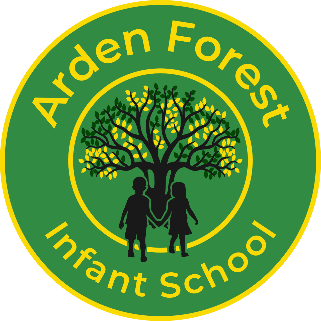 Arden Forest Infant SchoolPrevent StatementIntroduction Everyone who comes into contact with children and their families has a role to play in safeguarding children. Schools have a duty of care to their pupils and staff which includes safeguarding them from the risk of being drawn into terrorism - this includes not just violent extremism but also non-violent extremism, which can create an atmosphere conducive to terrorism and can popularise views which terrorists exploit. Schools should be safe spaces in which children and young people can understand and discuss sensitive topics, including terrorism and the extremist ideas that are part of the terrorist ideology and learn how to challenge these ideas. School staff are particularly important as they are in a position to identify concerns early and provide help for children, to prevent concerns from escalating. Schools and colleges and their staff form part of the wider safeguarding system for children. This system is described in statutory guidance Working Together to Safeguard Children (2018) and Keeping Children Safe in Education (2023). Schools and colleges should work with social care, the police, health services and other services to promote the welfare of children and protect them from harm. Radicalisation is listed as a specific safeguarding issue within this statutory guidance and is addressed within the Government Prevent Strategy. The Counter-Terrorism and Security Act 2015 places a duty on Schools to ‘have “due regard to the need to prevent people from being drawn into terrorism”. The Prevent Strategy has three main objectives: • Tackle the ideological causes of terrorism • Intervene early to support people susceptible to radicalisation • Enable people who have already engaged in terrorism to disengage and rehabilitate.Prevent DutyThe Prevent duty requires specified authorities such as education, health, local authorities, police and criminal justice agencies (prisons and probation) to help prevent the risk of people becoming terrorists or supporting terrorism. It sits alongside long-established safeguarding duties on professionals to protect people from a range of other harms, such as substance abuse, involvement in gangs, and physical and sexual exploitation. The duty helps to ensure that people who are susceptible to radicalisation are supported as they would be under safeguarding processes.Preventing Radicalisation in school Building resilience in our young people and the promotion of fundamental British values is at the heart of preventing radicalisation. We do this by providing a safe place in which children can discuss issues, and we aim to give them the knowledge and confidence to challenge extremist beliefs and ideologies. Our new prevent duty, is carried out under the Counter-Terrorism and Security Act 2015, which legally requires us to take steps to prevent pupils from being drawn into terrorism. We take this duty seriously and carry out the four main actions responsibly, namely: risk assessment, working in partnership, staff training and IT policies. If we assess a child as at risk, we will refer to the Channel Programme, which focuses on providing support at an early stage to people who are identified as being vulnerable to being drawn into terrorism. We recognise that we play a vital role in keeping children safe from harm, including from the risks of extremism and radicalisation, and in promoting the welfare of children in our care. What we do if there is a concern If we have a concern about a particular pupil we will follow the school’s normal safeguarding procedures, including discussing with the school’s designated safeguarding lead, and where deemed necessary, with children’s social care. We may also contact the local police force or dial 101 (the non-emergency number). They can talk to us in confidence about concerns and help us gain access to support and advice. The Department for Education has dedicated a telephone helpline (020 7340 7264) to enable staff and governors to raise concerns relating to extremism directly. Concerns locally, can also be raised by email to CTU_GATEWAY@warwickshire.police.uk Please note that the helpline is not intended for use in emergency situations, such as a child being at immediate risk of harm or a security incident In an emergency situation we will follow the recommended emergency procedures.  This may include phoning 999.Further information and guidance can be accessed: “Keeping Children Safe in Education: Information for all school and college staff” DfE, 2023 “The Prevent Duty Guidance: Guidance for specified authorities in England and Wales” DfE updated Oct 2023The Prevent Duty: Departmental advice for schools and childcare providers”, DfE, April 2021https://safeinwarwickshire.com/radicalisation/preventing-radicalisation/3